Town of Sturbridge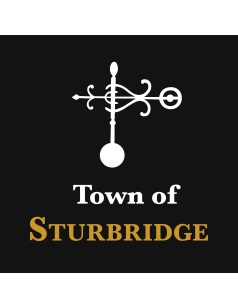 Special Events CommitteeAgenda:Special Events Committee Julian Room – Second FloorSturbridge Town Hall 308 Main Street Monday, August 15, 2022  – 5:00 PM.Call to OrderQuorum Check – Roll CallOld Business: Discussion: Home of the Brave RaceNext Meeting:  TBDAdjournment 